09.06.2020 r.Edukacja polonistycznaWykonaj zadania. 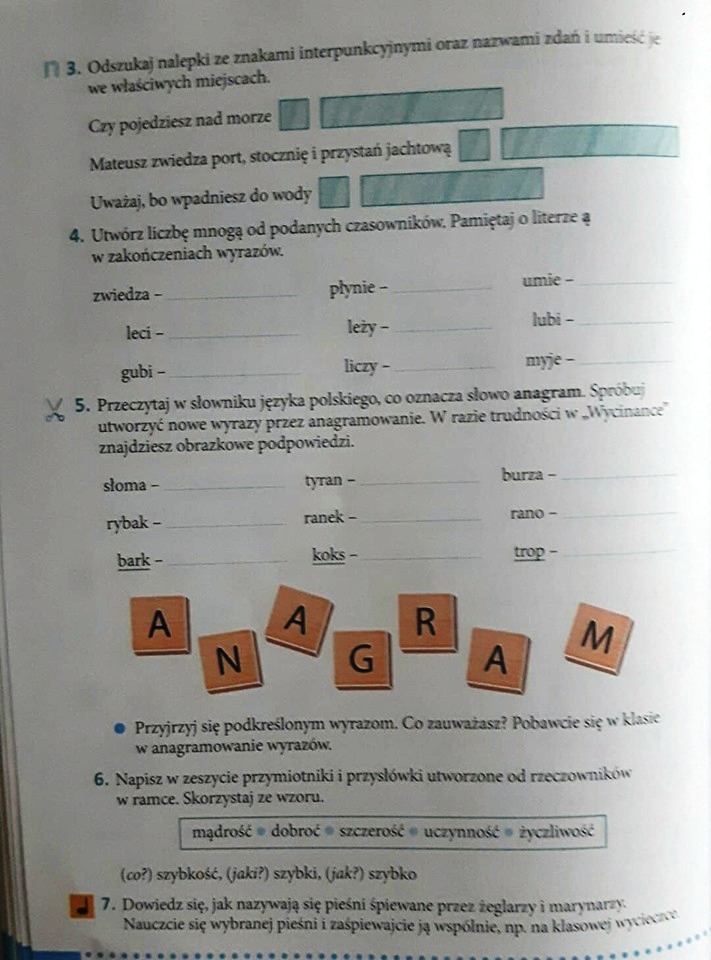 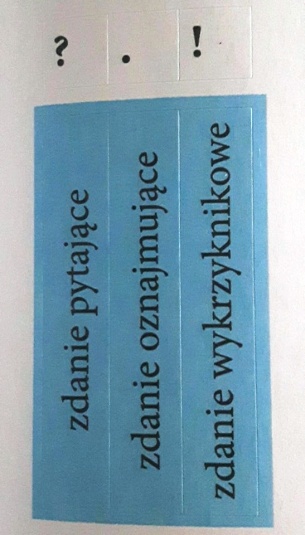 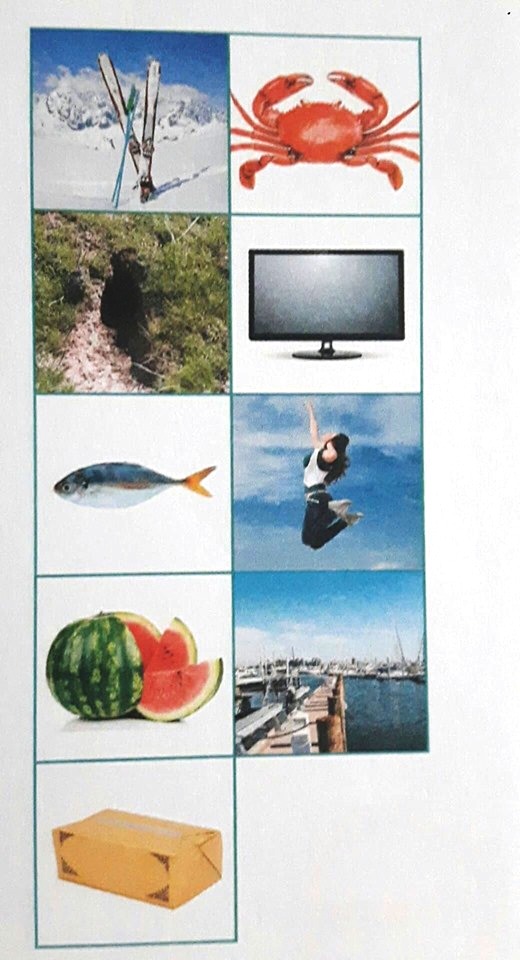 Edukacja muzyczna. Wykonaj zadania z kart pracy.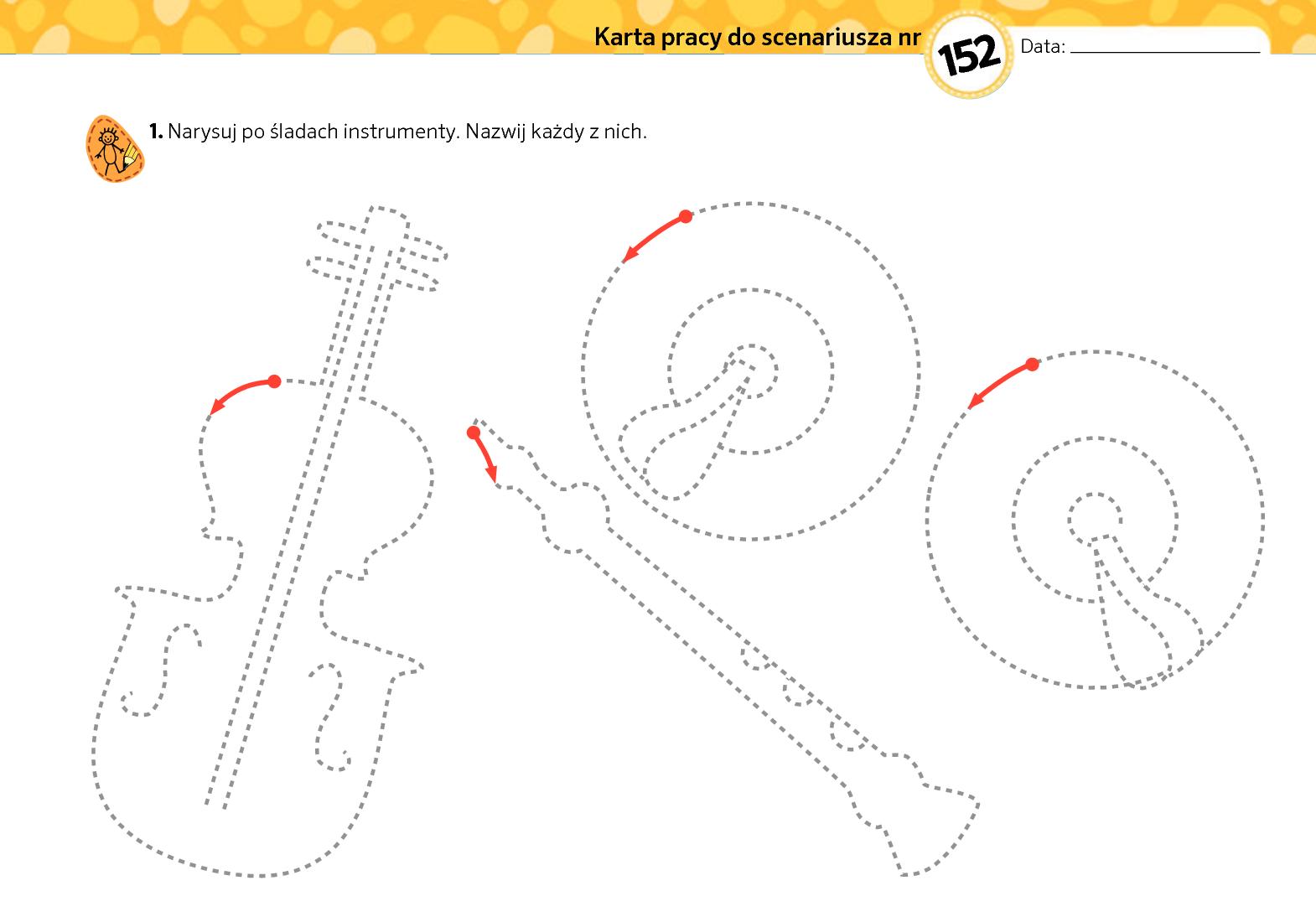 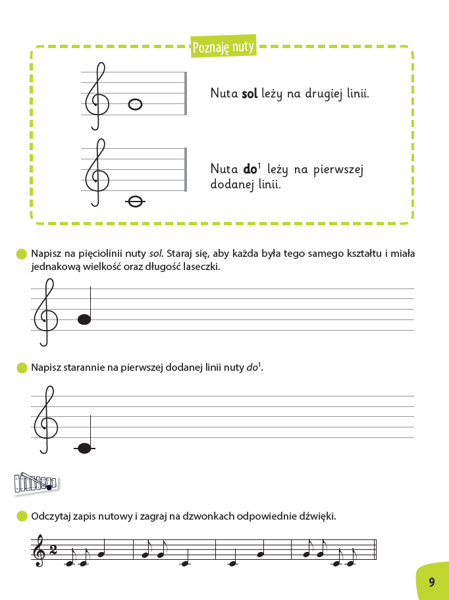 Edukacja informatyczna.W programie Paint zaprojektuj swój własny statek. 